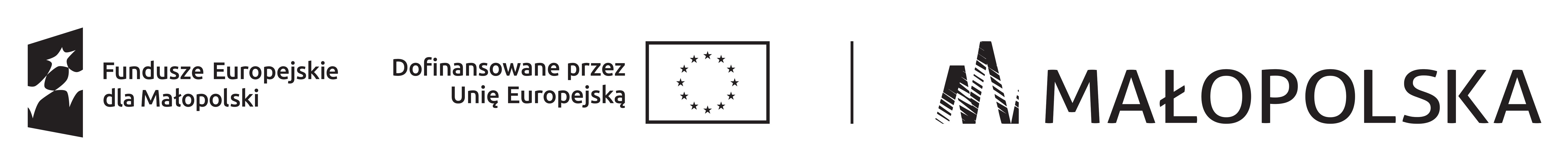 WNIOSKODAWCA:  Nazwisko, imię  ………………………………………………………………….…….…..Adres zamieszkania: …………………………………………………………….….…….……………………………………………………………………………………..…….…..Adres do korespondencji : …………………………………………………..……………Numer telefonu: ……………….………… Adres e-mail: ………….……………………WNIOSEK O DOFINANSOWANIE Z FUNDUSZU PRACY PODJĘCIA DZIAŁALNOŚCI GOSPODARCZEJNa zasadach określonych w art. 46 ust. 1 pkt 2 i ust. 1b ustawy z dnia 20 kwietnia 2004 r. 
o promocji zatrudnienia i instytucjach rynku pracy oraz Rozporządzeniu Ministra Rodziny, Pracy i Polityki Społecznej 14 lipca 2017 r. w sprawie dokonywania z Funduszu Pracy refundacji kosztów wyposażenia lub doposażenia stanowiska pracy oraz przyznawania środków na podjęcie działalności gospodarczejwnioskujęo przyznanie dofinansowania z Funduszu Pracy podjęcia działalności gospodarczej                                w   kwocie brutto ................................................. zł/słownie.................................................................................................................................../i przekazanie go na mój rachunek oszczędnościowo – rozliczeniowy nr:  __ __    __ __ __ __    __ __ __ __   __ __ __ __   __ __ __ __   __ __ __ __   __ __ __ __(w przypadku braku konta bankowego, po pozytywnym rozpatrzeniu wniosku konieczne będzie jego otwarcie przed zawarciem umowy)UWAGA!Wniosek wraz z kompletem obowiązkowych dokumentów należy trwale spiąć.Wniosek i załączniki należy złożyć zgodnie z obowiązującą na dokumentach numeracją.We wniosku i załącznikach należy wypełnić czytelnie i starannie wszystkie pozycje i udzielić precyzyjnych odpowiedzi na zawarte pytania.Złożenie wniosku nie gwarantuje otrzymania środków.Od negatywnego stanowiska Dyrektora Powiatowego Urzędu Pracy nie przysługuje odwołanie.Złożony  wniosek wraz z kompletem dokumentów nie podlega zwrotowi.I. INFORMACJE O WNIOSKODAWCYData rejestracji w PUP ………………………………..………………………………………..Dowód osobisty: seria …………. numer ………… data ważności ………………...………PESEL ……………...…………………………………………………………………………….NIP ………………………………………………………………………………………………...(osoby nie posiadające nr NIP będą zobowiązane do przedłożenia nadanego nr NIP przed zawarciem umowy o przyznanie jednorazowo środków na podjęcie działalności gospodarczej)Data urodzenia …………………………………………………………………………………..Stan cywilny ……………………………………………………………………………………... Informacja o małżeńskiej wspólności majątkowej: pozostaję / nie pozostaję* ze współmałżonkiem w małżeńskiej wspólności ustawowej. Informacja dotycząca obciążeń Wnioskodawcy z tytułu zajęć komorniczych: nie posiadam żadnych obciążeń / posiadam obciążenia * Dotychczas prowadziłem(am)  / nie prowadziłem(am) * działalności gospodarczej.W przypadku wcześniejszego prowadzenia działalności należy podać:symbol i przedmiot działalności według Polskiej Klasyfikacji Działalności (PKD) na poziomie podklasy  …………………………………………………………………………..okres prowadzenia działalności  ……….…………………………………………………..data zakończenia (zaprzestania) prowadzenia działalności  ……………………………stan zadłużenia w ZUS/KRUS i US:           nie posiadam zadłużenia / posiadam zadłużenie w wysokości * ...........................Współmałżonek prowadzi / nie prowadzi* działalności gospodarczej w tym samym zakresie jaki planuje uruchomić Wnioskodawca (należy zweryfikować PKD zarówno przeważające jaki i poboczne ujęte we wpisie do CEIDG współmałżonka  – dotyczy również działalności zawieszonej).11. Jeżeli współmałżonek prowadzi działalność gospodarczą w takim samym zakresie, jaki planuje uruchomić Wnioskodawca (cz. II pkt 1a wniosku), należy poniżej złożyć uzasadnienie wyjaśniające podjęcie takiej samej działalności:………………………………………………………………………………………………………………………………………………………………………………………………………………………………………………………………………………………………………………………………………………………………………………………………………………………………………………………………………………………………………………………………………………………………………………………………………………………………………………………………………………………………………………………………………………………………………………………………………………………………………………………………………………………………………………………………………………………………………………………………………………………………………………………………………………………………………………………………………………………………………………………*) niepotrzebne skreślićII. INFORMACJE  DOTYCZĄCE   PLANOWANEJ   DZIAŁALNOŚCISymbol i przedmiot planowanej działalności gospodarczej według Polskiej Klasyfikacji Działalności (PKD) na poziomie podklasy:a) główny przedmiot działalności …..………………………………………………………………………………..…                  …………………………………………………………………...…………………….…….……..b) pozostałe ………………………………………………………………...……………..........…. ..………..……………………………………………………………...…….….……. ……………………………………………………………………...……..………….Pod adresem wskazanym w pkt 2 aktualnie nie jest prowadzona / jest prowadzona* działalność gospodarcza w tym samym zakresie jaki planuje uruchomić Wnioskodawca (należy zweryfikować PKD zarówno przeważające jaki i poboczne ujęte we wpisie do CEIDG – dotyczy również działalności zawieszonej).Jeżeli pod adresem wskazanym w pkt 2 jest prowadzona działalność gospodarcza 
w takim samym zakresie jaki planuje uruchomić Wnioskodawca (cz. II pkt 1a wniosku), należy poniżej złożyć uzasadnienie wyjaśniające podjęcie takiej samej działalności pod tym samym adresem:………………………………………………………………………………………………………………………………………………………………………………………………………………………………………………………………………………………………………………………………………………………………………………………………………………………………………………………………………………………………………………………………………………………………………………………………………………………………………………………………………………………………………………………………………………………………………………………………………………………………………………………………………………………………………………………………………………………………………………………………Charakterystyka planowanej działalności:- należy opisać przedmiot planowanej działalności (precyzyjnie określić co firma będzie wytwarzać, dostarczać, jakie usługi świadczyć, jak będzie wyglądał proces technologiczny):…………………………………………………………………………………………………………………………………………………………………………………………………………………………………………………………………………………………………………………………………………………………………………………………………………………………………………………………………………………………………………………………………………………………………………………………………………………………………………………………………………………………………………………………………………………………………………………………………………………………………………………………………………………………………………………………………………………………………………………………………………………………………………………………………………………………………………………………………………………………………………………………………………………………………………………………………………………………………………………………………………………………………………………………………………………………………………………………………………………………………………………………………………………………………………………………………………………………………………………………………………………………………………………………………………………………………………………………………………………………………………………………………………………………………………………………………………………………………………………………………………………………………………………………………………………………………………………………………………………………………………………………………………………………………………………………………………………………………………………………………………………………………………………………………………………………- dostosowanie lokalu do prowadzenia zamierzonej działalności gospodarczej, uzyskanie niezbędnych pozwoleń i uzgodnień wymaganych do planowanej działalności (w przypadku działalności mobilnej  należy wskazać informacje dotyczące miejsca przechowywania maszyn, urządzeń, materiałów, sprzętu, wyposażenia): ……………………………………………………………………………………………………………………………………………………………………………………………………………………………………………………………………………………………………………………………………………………………………………………………………………………………………………………………………………………………………………………………………………………………………………………………………………………………………………………………………………………………………………………………………………………………………………………………………………………………………………………………………………………………………………………………………………………………………………………………………………………………………………………………………………………………………………………………………………………………………………………………………………………………………………………………….- opis posiadanego zaplecza technicznego (maszyny, urządzenia, materiały, sprzęt, samochód, przyczepka, laweta, itp.) które Wnioskodawca zamierza wykorzystać do prowadzenia działalności gospodarczej, jako rzeczowy wkład własny (wniesiony wkład własny łącznie z zaplanowanymi  z dofinansowania wydatkami stanowi wyposażenie niezbędne do prawidłowego prowadzenia planowanej działalności gospodarczej), dodatkowo należy wskazać ewentualną zależność pomiędzy posiadanym wyposażeniem a wydatkami zaplanowanymi w załączniku nr 1 w ramach dofinansowania o ile ich użytkowanie jest uzależnione od innego sprzętu np. zakup przyczepki wymaga posiadania samochodu  z hakiem, zakup minikoparki wymaga posiadania środka transportu do jej przewożenia:………………………………………………………………………………………………………………………………………………………………………………………………………………………………………………………………………………………………………………………………………………………………………………………………………………………………………………………………………………………………………………………………………………………………………………………………………………………………………………………………………………………………………………………………………………………………………………………………………………………………………………………………………………………………………………………………………………………………………………………………………………………………………………………………………………………………………………………………………………………………………………………………………………………………………………………………Analiza SWOT planowanej działalności:a) mocne strony firmy (wymienić wszelkie atuty firmy, przewagę, zalety):…………………………………………………………………………………………………………………………………………………………………………………………………………....………………………………………………………………………………………………………....…………………………………………………………………………………………………………………………………………………………………………………………………………...….…………………………………………………………………………………………………...…………………………………………………………………………………………………………………………………………………………………………………………………………………………………………………………………………………………………………………………………………………………………………………………………………………………………………………………………………………………………………………………………………b) słabe strony firmy (wymienić wszystko, co stanowi słabość, barierę, wadę firmy):
…………………………………………………………………………………………………………………………………………………………………………………………………………....………………………………………………………………………………………………………....…………………………………………………………………………………………………………………………………………………………………………………………………………...….…………………………………………………………………………………………………...…………………………………………………………………………………………………………………………………………………………………………………………………………………………………………………………………………………………………………………………………………………………………………………………………………………………………c) szanse dla firmy (wymienić wszystko, co stwarza dla firmy szanse, korzyści): …………………………………………………………………………………………………………………………………………………………………………………………………………....………………………………………………………………………………………………………....…………………………………………………………………………………………………………………………………………………………………………………………………………………………………………………………………………………………………………………...…………………………………………………………………………………………………………………………………………………………………………………………………………………………………………………………………………………………………………………………d) zagrożenia dla firmy (wymienić wszystko, co jest lub może być zagrożeniem dla firmy i określić działania podejmowane w celu łagodzenia skutków jakie mogą spowodować zagrożenia):…………………………………………………………………………………………………………………………………………………………………………………………………………....………………………………………………………………………………………………………....……………………………………………………………………………………………………....………………………………………………………………………………………………………………………………………………………………………………………………………………………………………………………………………………………………………………………Analiza konkurencji zajmującej się podobną działalnością na obszarze na którym firma zamierza działać: (należy podać mocne i słabe strony konkurentów, należy podać przykłady firm konkurencyjnych, jakie elementy planowanej działalności będą wyróżniać się w stosunku do oferty konkurencji):…………………………………………………………………….………………………………..…………………………………………………………………….………………………………..…………………………………………………………………….………………………………..……………………………………………………………………………………………………………………………………………………………………………………………………………… ………………………………………………………………………………………………………………………………………………………………………………………………………………………………………………………………………………………………………………………………………………………………………………………………………………………………………………………………………………………………………………………………………………………………………………………………………………………………………………Odbiorcy oferowanych produktów i usług (do kogo skierowana będzie oferta oraz zapotrzebowanie na świadczone usługi, produkcję lub handel), planowana metoda wejścia na rynek poprzez promocję i reklamę (sposób prowadzenia kampanii informacyjnej dla klienta, nośniki reklamy, formy promocji): …………………………………………………………………………………………..……..…………………………………………………………………………………………………………………………………...…………………………………………………………………………..…………………………………………………………………………………………………………………………………………………………………………………………………………………………………………………………………………………………………………………………………………………………………………………………………………………………………………………………………………………………………………………………………………………………………………………………………………………………………………………* niepotrzebne skreślićMam świadomość, że warunkiem przyznania dofinansowania jest nieprzerwane zarejestrowanie w Powiatowym Urzędzie Pracy w Wadowicach, aż do czasu podpisania umowy i wypłaty środków.Powiatowy Urząd Pracy zastrzega sobie prawo kontroli wiarygodności zawartych we wniosku danych i informacji oraz sprawdzenia wskazanego we wniosku lokalu, w którym prowadzona będzie działalność gospodarczaDodatkowo oświadczam, że:Zaznajomiłem(am) się i spełniam warunki do przyznania pomocy de minimis, o których mowa:w rozporządzeniu Ministra Rodziny, Pracy i Polityki Społecznej z dnia 14 lipca 2017r. w sprawie dokonywania z Funduszu Pracy refundacji kosztów wyposażenia lub doposażenia stanowiska pracy oraz przyznawania środków na podjęcie działalności gospodarczej,w rozporządzeniu Komisji (UE) nr 1407/2013 z dnia 18 grudnia 2013 r. w sprawie stosowania  art. 107 i 108 Traktatu o funkcjonowaniu Unii Europejskiej do pomocy de minimis wraz ze zmianą: Rozporządzenie Komisji (UE) nr 2020/972 z dnia 2 lipca 2020 r., w zasadach przyznawania jednorazowo środków z Funduszu Pracy na podjęcie działalności gospodarczej.Nie byłem(am) karany(a) w okresie 2 lat przed dniem złożenia wniosku za przestępstwa przeciwko obrotowi gospodarczemu, w rozumieniu ustawy z dnia 6 czerwca 1997 r. – Kodeks karny.W okresie 12 miesięcy bezpośrednio poprzedzających dzień złożenia wniosku:nie odmówiłem(am), bez uzasadnionej przyczyny przyjęcia propozycji odpowiedniej pracy lub innej formy pomocy określonej w ustawie z dnia 20 kwietnia 2004 r. 
o promocji zatrudnienia i instytucjach rynku pracy oraz udziału w działaniach 
w ramach Programu Aktywizacja i Integracja, o których mowa w art. 62a ww. ustawy,z własnej winy nie przerwałem(am) szkolenia, stażu, realizacji indywidualnego planu działania, udziału w działaniach w ramach Programu Aktywizacja i Integracja, o których mowa w art. 62a ww. ustawy, wykonywania prac społecznie użytecznych lub innej formy pomocy określonej w ww. ustawie,po skierowaniu podjąłem(am) szkolenie, przygotowanie zawodowe dorosłych, staż, prace społecznie użyteczne lub inną formę  pomocy określoną w ww. ustawie.Nie złożyłem(am) wniosku do innego starosty o przyznanie dofinansowania lub przyznanie jednorazowo środków na założenie lub przystąpienie do spółdzielni socjalnej.Rozpocznę działalność gospodarczą nie wcześniej niż na następny dzień po otrzymaniu przyznanych środków. Wpis działalności gospodarczej do Centralnej Ewidencji i Informacji o Działalności Gospodarczej dokonam zgodnie z informacjami zawartymi we wniosku.W przypadku nie posiadania nr NIP warunkiem zawarcia umowy o dofinansowanie jest dokonanie zgłoszenia działalności gospodarczej do Centralnej Ewidencji i Informacji 
o Działalności Gospodarczej z datą rozpoczęcia działalności uzgodnioną z pracownikiem Powiatowego Urzędu Pracy.Wykorzystam otrzymane dofinansowanie zgodnie ze szczegółową specyfikacją załączoną do wniosku.Przyjmuję do wiadomości, że przy rozliczeniu otrzymanego dofinansowania brane będą pod uwagę:faktury, rachunki, paragony z NIP nabywcy oraz inne dokumenty potwierdzające poniesione wydatki, z udokumentowanym sposobem płatności i wyraźnym potwierdzeniem zapłacenia kwot na nich widniejących wystawione oraz zapłacone od dnia zawarcia umowy a przed upływem 2 miesięcy od dnia rozpoczęcia działalności (w przypadku płatności dokonanej przelewem należy wraz z fakturą przedłożyć potwierdzenie przelewu/transakcji), umowy kupna - sprzedaży (z wyraźnym oznaczeniem przedmiotu zakupu poprzez podanie typu, rodzaju, marki, roku produkcji oraz wskazaniem kupującego i sprzedającego, ich adresów, numerów PESEL, nr dowodów osobistych) wraz 
z wyceną rzeczoznawcy, dowodem zapłaty podatku od czynności cywilnoprawnych 
w Urzędzie Skarbowym oraz oświadczeniem sprzedającego, że  przedmiot  wskazany  w  umowie  nie  był  wcześniej  finansowany ze  środków  publicznych 
i cena uiszczana za niego jest niższa od ceny rynkowej – tylko w przypadku, gdy cena nowego przedmiotu przekracza całkowitą wartość wnioskowanego dofinansowania, przetłumaczone przez tłumacza przysięgłego na język polski dowody zakupu 
w przypadku dokonania zakupów za granicą (koszty poniesione w walucie obcej zostaną przeliczone na złote według kursu średniego ogłoszonego przez Narodowy Bank Polski z ostatniego dnia roboczego poprzedzającego dzień zapłaty),dokumentacja wykonanej reklamy. W przypadku zakupu przedmiotu używanego, którego dokumentem potwierdzającym nabycie przedmiotu będzie faktura, rachunek lub umowa kupna – sprzedaży, zobowiązuję się przedłożyć dokument o którym mowa wyżej wraz z informacją, że przedmiot na nim wskazany nie był wcześniej zakupiony ze środków publicznych. 
W przypadku braku możliwości umieszczenia tej informacji na fakturze, rachunku lub umowie kupna sprzedaży, przedłożę oświadczenie sprzedającego na odrębnym dokumencie. Jednorazową wartość transakcji za wydatki z otrzymanego dofinansowania bez względu na liczbę wynikających z niej płatności, równą lub przekraczającą kwotę 15 000 zł brutto (zgodnie z ustawą Prawo Przedsiębiorców) opłacę w formie przelewu 
w przypadku, gdy stronami transakcji będą przedsiębiorcy.Zobowiązuję się do zwrotu równowartości odzyskanego/odliczonego zgodnie z ustawą z dnia 11 marca 2004 r. o podatku od towarów i usług podatku od zakupionych towarów i usług w ramach przyznanego dofinansowania. Zobowiązuje się do prowadzenia działalności gospodarczej w formie jednoosobowej 
w rozumieniu przepisów ustawy z dnia 6 marca 2018 r. Prawo przedsiębiorców i nie dokonam zmiany głównego profilu działalności w okresie 12 miesięcy jej prowadzenia (do okresu prowadzenia działalności gospodarczej nie wlicza się okresu zawieszenia wykonywania działalności gospodarczej).Zobowiązuję się do prowadzenia działalności gospodarczej w okresie 12 miesięcy od dnia jej rozpoczęcia oraz niezawieszania jej wykonywania łącznie na okres dłuższy niż 6 miesięcy.Nie podejmę zatrudnienia w okresie 12 miesięcy prowadzenia działalności gospodarczej (bez okresu zawieszenia) licząc od daty jej rozpoczęcia zgodnie 
z wpisem do CEIDG.Podjęcie zatrudnienia lub zawieszenie wykonywania działalności gospodarczej na okres dłuższy niż 6 miesięcy jest możliwe tylko w okresie obowiązywania stanu zagrożenia epidemicznego albo stanu epidemii, ogłoszonego z powodu COVID-19, oraz w okresie 30 dni po ich odwołaniu.Pouczenie:Art. 233 ustawy z dnia 6 czerwca 1997 r. - Kodeks karny: §1. „Kto, składając zeznanie mające służyć za dowód w postępowaniu sądowym lub 
w innym postępowaniu prowadzonym na podstawie ustawy, zeznaje nieprawdę lub zataja prawdę, podlega karze pozbawienia wolności od 6 miesięcy do lat 8”,               §1a. „Jeżeli sprawca czynu określonego w § 1 zeznaje nieprawdę lub zataja prawdę 
z obawy przed odpowiedzialnością karną grożącą jemu samemu lub jego najbliższym, podlega karze pozbawienia wolności od 3 miesięcy do lat 5”.Art. 297 ustawy z dnia 6 czerwca 1997 r. - Kodeks karny:§ 1. „Kto, w celu uzyskania dla siebie lub kogo innego, od banku lub jednostki organizacyjnej prowadzącej podobną działalność gospodarczą na podstawie ustawy albo od organu lub instytucji dysponujących środkami publicznymi – kredytu, pożyczki pieniężnej, poręczenia, gwarancji, akredytywy, dotacji, subwencji, potwierdzenia przez bank zobowiązania wynikającego z poręczenia lub z gwarancji lub podobnego świadczenia pieniężnego na określony cel gospodarczy, instrumentu płatniczego lub zamówienia publicznego, przedkłada podrobiony, przerobiony, poświadczający nieprawdę albo nierzetelny dokument albo nierzetelne, pisemne oświadczenie dotyczące okoliczności o istotnym znaczeniu dla uzyskania wymienionego wsparcia finansowego, instrumentu płatniczego lub zamówienia, podlega karze pozbawienia wolności od 3 miesięcy do lat 5”.§ 2. „Tej samej karze podlega, kto wbrew ciążącemu obowiązkowi, nie powiadamia właściwego podmiotu o powstaniu sytuacji mogącej mieć wpływ na wstrzymanie albo ograniczenie wysokości udzielonego wsparcia finansowego, określonego w § 1, lub zamówienia publicznego albo na możliwość dalszego korzystania z instrumentu płatniczego”.Świadomy odpowiedzialności karnej wynikającej z art. 233 § 1, § 1a oraz art. 297 § 1, § 2  ustawy z dnia 6 czerwca 1997 r. - Kodeks karny oświadczam, że wszystkie informacje zawarte we wniosku są zgodne z prawdą......................................................                                    ........................................................                                                               /miejscowość, data/                                                   /czytelny podpis Wnioskodawcy/Oświadczenie  WSPÓŁMAŁŻONKA WNIOSKODAWCY Ja (nazwisko i imię) ……………………..…………….……… PESEL ………….…………….…seria i nr dowodu osobistego ………….………...………….. (ważny do dnia ….………..……)posiadający/ca nr NIP ………………………………………………………………….……………wyrażam zgodę na zawarcie przez mojego współmałżonka …………………………………… 
umowy o przyznanie jednorazowo środków na podjęcie działalności gospodarczej. Zobowiązuję się stawić w Powiatowym Urzędzie Pracy w Wadowicach lub kancelarii notarialnej w ustalonym terminie i złożyć stosowne oświadczenie. Wyrażam zgodę na przetwarzanie moich danych osobowych przez Powiatowy Urząd Pracy w Wadowicach.Klauzula informacyjna o przetwarzaniu danych osobowych w Powiatowym Urzędzie Pracy w WadowicachOświadczam, że na podstawie z art. 13 ust. 1 i ust. 2 Rozporządzenia Parlamentu Europejskiego i Rady (UE) 2016/679 z dnia 27 kwietnia 2016 r. w sprawie ochrony osób fizycznych w związku z przetwarzaniem danych osobowych i w sprawie swobodnego przepływu takich danych oraz uchylenia dyrektywy 95/46/WE (ogólne rozporządzenie o ochronie danych) Dz.U.UE.L.2016.119.1(dalej: Rozporządzenie), Powiatowy Urząd Pracy w Wadowicach (dalej: PUP) poinformował mnie, że:Administratorem moich danych osobowych jest:Powiatowy Urząd Pracy w Wadowicach (PUP) reprezentowany przez Dyrektora PUP 
z siedzibą w Wadowicach, ul. Mickiewicza 27; 34-100 Wadowice, tel. 033 873-71-00, email: pup@wadowice.praca.gov.pl.W każdej sprawie związanej z moimi danymi osobowymi mogę się kontaktować 
z pracownikiem pełniącym funkcję Inspektora Ochrony Danych, email: inspektorod@wadowice.praca.gov.pl.Celem przetwarzania moich danych osobowych jest możliwość przyznania jednorazowo środków na podjęcie działalności gospodarczej dla współmałżonka i zabezpieczenia zwrotu otrzymanego dofinansowania w przypadku nie wywiązania się z warunków umowy, wynikająca z przepisów prawa i realizacji umowy (art.6 ust.1 Rozporządzenia oraz przepisy ustawy z dnia 20 kwietnia 2004 r. o promocji zatrudnienia i instytucjach rynku pracy i akty wykonawcze do tej ustawy).Odbiorcami moich danych osobowych mogą być instytucje upoważnione z mocy prawa lub podmioty, którym dane muszą zostać udostępnione w związku z realizacją celu określonego w pkt.3.Administrator nie ma zamiaru przekazywania moich danych osobowych do państwa trzeciego lub organizacji międzynarodowej.Moje dane osobowe będą przechowywane do momentu wygaśnięcia obowiązku przechowywania danych wynikających z przepisów prawa.W związku z przetwarzaniem przez PUP moich danych osobowych, przysługuje mi prawo dostępu do treści danych, ich sprostowania, usunięcia lub ograniczenia przetwarzania lub wniesienia sprzeciwu wobec przetwarzania, a także prawo do przenoszenia danych, które realizowane będą na zasadach określonych w rozdziale III Rozporządzenia.Ponieważ moje dane przetwarzane są na podstawie wyrażonej przeze mnie zgody, mam prawo cofnąć zgodę w dowolnym momencie bez wpływu na zgodność z prawem przetwarzania, którego dokonano na podstawie zgody przed jej cofnięciem.W przypadku uznania, że przetwarzanie przez PUP moich danych osobowych narusza przepisy Rozporządzenia, przysługuje mi prawo do wniesienia skargi do organu nadzorczego tj. Prezesa Urzędu Ochrony Danych Osobowych.Dane udostępnione przeze mnie nie będą podlegały profilowaniu.                                                                                                                                                                                                                                                                                                                                            …………………………………………………….                                                         (data i czytelny podpis współmałżonka Wnioskodawcy)Obowiązkowe dokumenty, które należy dołączyć do wniosku:Załącznik nr 1 - Kalkulacja kosztów związanych z podjęciem działalności gospodarczej i źródła ich finansowania wraz z uzasadnieniem,Załącznik nr 2 - Szczegółowa specyfikacja i  harmonogram wydatków do poniesienia  w  ramach dofinansowania,Załącznik nr 3 - Charakterystyka ekonomiczno-finansowa przedsięwzięcia,Załącznik nr 4 - Oświadczenie Wnioskodawcy,Załącznik nr 5 - Wybór formy zabezpieczenia zwrotu otrzymanych środków,Załącznik nr 5a - Oświadczenie poręczyciela I w przypadku wyboru zabezpieczenia w formie poręczenia osób trzecich wg prawa cywilnego lub w postaci weksla 
z poręczeniem wekslowym – aval,Załącznik nr 5b - Oświadczenie poręczyciela II w przypadku wyboru zabezpieczenia w formie poręczenia osób trzecich wg prawa cywilnego lub w postaci weksla 
z poręczeniem wekslowym – aval,Załącznik nr 6 - Oświadczenie Wnioskodawcy  o uzyskanej pomocy de minimis,Załącznik nr 7 - Formularz informacji przedstawianych przy ubieganiu się o pomoc de minimis,w przypadku planowanego zakupu przedmiotu używanego na podstawie umowy kupna-sprzedaży do wniosku należy dołączyć dokument potwierdzający wartość rynkową nowego sprzętu/rzeczy/urządzenia o identycznych lub podobnych parametrach (np. katalog, oferta e-sklepu, itp.).Starosta Wadowickiza pośrednictwem  Powiatowego Urzędu Pracyw WadowicachWNIOSEK O DOFINANSOWANIE Z FUNDUSZU PRACY PODJĘCIA DZIAŁALNOŚCI GOSPODARCZEJw ramach projektu„Przez aktywność do zatrudnienia”                                              Program Fundusze Europejskie dla Małopolski 2021-2027 Małopolska Przyszłości Starosta Wadowickiza pośrednictwem  Powiatowego Urzędu Pracyw WadowicachWNIOSEK O DOFINANSOWANIE Z FUNDUSZU PRACY PODJĘCIA DZIAŁALNOŚCI GOSPODARCZEJw ramach projektu„Przez aktywność do zatrudnienia”                                              Program Fundusze Europejskie dla Małopolski 2021-2027 Małopolska Przyszłości Wniosek wraz z załącznikami stanowi ………………………………….… kolejno ręcznie ponumerowanych przez Wnioskodawcę kartek.Podpis Wnioskodawcy: ……………………………………….				Wniosek wraz z załącznikami stanowi ………………………………….… kolejno ręcznie ponumerowanych przez Wnioskodawcę kartek.Podpis Wnioskodawcy: ……………………………………….				Weryfikacja w Centralnej Ewidencji i Informacji o Działalności Gospodarczej dokonywana przez pracownika PUPWeryfikacja w Centralnej Ewidencji i Informacji o Działalności Gospodarczej dokonywana przez pracownika PUPWeryfikacja w Centralnej Ewidencji i Informacji o Działalności Gospodarczej dokonywana przez pracownika PUPWyszczególnienieTAKPodpis pracownika weryfikującego - współmałżonek prowadzi działalność gospodarczą w takim samym zakresie, jaki planuje uruchomić Wnioskodawca- współmałżonek nie prowadzi działalności gospodarczej w takim samym zakresie, jaki planuje uruchomić WnioskodawcaDziałalność prowadzona będzie:(wypełnić) stacjonarnie(poniżej należy wskazać adres stałego miejsca wykonywania działalności) mobilnie(poniżej należy wskazać adres zamieszkania)WojewództwoPowiatMiejscowośćKod pocztowyUlicaNumer domuNr lokaluPowierzchnia użytkowa lokalu (m2)Forma własności lokalu do prowadzenia planowanej działalności gospodarczej w przypadku działalności stacjonarnej (właściwe zaznaczyć):      własność       współwłasność     umowa najmu lokalu na okres minimum 15 miesięcy od planowanej daty rozpoczęcia działalności gospodarczej     umowa użyczenia lokalu na okres minimum 15 miesięcy od planowanej daty rozpoczęcia działalności gospodarczej      zgoda na prowadzenie działalności na okres minimum 15 miesięcy od planowanej daty rozpoczęcia działalności gospodarczej Forma własności lokalu do prowadzenia planowanej działalności gospodarczej w przypadku działalności stacjonarnej (właściwe zaznaczyć):      własność       współwłasność     umowa najmu lokalu na okres minimum 15 miesięcy od planowanej daty rozpoczęcia działalności gospodarczej     umowa użyczenia lokalu na okres minimum 15 miesięcy od planowanej daty rozpoczęcia działalności gospodarczej      zgoda na prowadzenie działalności na okres minimum 15 miesięcy od planowanej daty rozpoczęcia działalności gospodarczej Forma własności lokalu do prowadzenia planowanej działalności gospodarczej w przypadku działalności stacjonarnej (właściwe zaznaczyć):      własność       współwłasność     umowa najmu lokalu na okres minimum 15 miesięcy od planowanej daty rozpoczęcia działalności gospodarczej     umowa użyczenia lokalu na okres minimum 15 miesięcy od planowanej daty rozpoczęcia działalności gospodarczej      zgoda na prowadzenie działalności na okres minimum 15 miesięcy od planowanej daty rozpoczęcia działalności gospodarczej Weryfikacja w Centralnej Ewidencji i Informacji o Działalności Gospodarczej dokonywana przez pracownika PUPWeryfikacja w Centralnej Ewidencji i Informacji o Działalności Gospodarczej dokonywana przez pracownika PUPWeryfikacja w Centralnej Ewidencji i Informacji o Działalności Gospodarczej dokonywana przez pracownika PUPWyszczególnienieTAKPodpis pracownika weryfikującego - pod wskazanym adresem jest prowadzona działalność gospodarcza w takim samym zakresie, jaki planuje uruchomić Wnioskodawca- pod wskazanym adresem nie jest prowadzona działalność gospodarcza w takim samym zakresie, jaki planuje uruchomić Wnioskodawca